        Руководителю                  Агентства инвестиционного            развития Республики Татарстан
        Т.И.МинуллинойУважаемая Талия Ильгизовна!В соответствии с поручением Премьер-министра Республики Татарстан от 16.09.2020 №51873, Вашим запросом от 15.12.2020 №01/2909 Министерство здравоохранения Республики Татарстан сообщает следующее. В целях реализации проекта «Многопрофильный центр медицинской реабилитации пациентов с нарушением функции центральной нервной системы, опорно-двигательного аппарата и периферической нервной системы, сердечно-сосудистой системы и других внутренних органов в г.Казань», во исполнение  Перечня поручений Президента Республики Татарстан Р.Н.Минниханова по итогам встречи с руководством ООО «ПремиумСтрой-Инвест» от 22.06.2020 №ПР-140 Республика Татарстан приняла на себя функции по содействию:в поиске земельного участка – ответственный государственный орган Министерство земельных и имущественных отношений Республики Татарстан, по подведению инженерных коммуникаций к земельному участку,                              с определением источника финансирования данных видов работ -                                ответственный государственный орган Министерство строительства, архитектуры и жилищно-коммунального хозяйства Республики Татарстан,по предложению налоговых льгот   - ответственный государственный орган Министерство экономики Республики Татарстан и Министерство финансов Республики Татарстан,по подготовке к подписанию соглашения о реализации инвестиционного проекта по созданию центра медицинской реабилитации  на условиях государственно-частного партнерства с детальной проработкой обязанностей его сторон, включая подведение необходимых инженерных сетей -  ответственный государственный орган Агентство инвестиционного развития Республики Татарстан), по ежегодному финансированию государственного задания на оказание центром медицинской реабилитации ООО «ПремиумСтрой-Инвест» медицинских услуг, включая реабилитацию граждан, перенесших новую коронавирусную инфекцию, в объеме 200,00 млн.рублей - ответственные государственные органы Министерство здравоохранения Республики Татарстан и ГУ «Территориальный фонд обязательного медицинского страхования Республики Татарстан.  В адрес Кабинета Министров Республики Татарстан 19 сентября                  2020 года поступило предложение компании  ООО «ПремиумСтрой-Инвест»             о реализации проекта государственно-частного партнерства.В сентября и октябре текущего года Министерством здравоохранения Республики Татарстан совместно с Агентством инвестиционного развития Республики Татарстан прорабатывались замечания и вопросы по проекту, были проведены еженедельные видеоконференции в онлайн-формате с участием ответственных министерств, в ноябре совещания не проводились.Министерством здравоохранения Республики Татарстан совместно с инициаторами проекта проработаны вопросы по утверждению коечной  мощности реабилитационного центра (государственный сегмент – 147 коек, коммерческий сегмент – 40 коек), проведено согласование расчетов объемов планового задания для ООО «ПремиумСтрой-Инвест», определены требования к минимальному объему основных медицинских услуг, планируемые к оказанию в реабилитационном центре, в соответствии с нормами по клинико-статистическим группам заболеваний (КСГ), проработаны вопросы по медицинским изделиям и оборудованию, которым будет оснащен объект предполагаемого строительства, в соответствии с Федеральным законом от 21 ноября 2011 года №323-ФЗ «Об основах охраны здоровья гражданам в Российской Федерации».Согласно Федеральному закону от 13 июля 2015 года № 224-ФЗ                         «О государственно-частном партнерстве, муниципально-частном партнерстве в Российской Федерации и внесении изменений в отдельные законодательные акты Российской Федерации», публичный партнер от имени Республики Татарстан (Министерство здравоохранения Республики Татарстан) в срок, непревышающий девяносто дней со дня поступления предложения, обязан рассмотреть такое предложение в порядке, установленном Правительством Российской Федерации, и принять одно из следующих решений:1) о направлении предложения о реализации проекта на рассмотрение в уполномоченный орган (в целях оценки эффективности и определения его сравнительного преимущества;2) о невозможности реализации проекта.с соблюдением п.5 ст.9 («..срок проведения уполномоченным органом  оценки      эффективности проекта и определения его сравнительного преимущества не может превышать девяносто дней со дня поступления такого проекта в уполномоченный орган..»;с соблюдением п.5 ст.9 («..при рассмотрении предложения о реализации  проекта на предмет оценки эффективности проекта и определения его сравнительного преимущества уполномоченный орган вправе запрашивать у публичного партнера и (или) инициатора проекта дополнительные материалы и документы, проводить переговоры с обязательным участием публичного партнера и инициатора проекта, в том числе в форме совместных совещаний, в порядке установленным Правительством Российской Федерации. По результатам изучения направленных в уполномоченный орган материалов и документов, а также проведенных переговоров содержание предложения о реализации проекта может быть изменено до дня утверждения заключения, предусмотренного частью 10 статьи 9, при наличии согласия уполномоченного органа, публичного партнера, а также инициатора проекта в случае, если предложение о реализации проекта было подготовлено инициатором проекта..»).Учитывая, что в соответствии с пунктами 1.1. и 2.1.10 Положения об Агентстве инвестиционного развития Республики Татарстан, утвержденного постановлением Кабинета Министров от 06.06.2011 №460, полномочия по вопросам сопровождения и реализации инвестиционных проектов, а также осуществление полномочий   уполномоченного органа в сфере государственно-частного партнерства возложено на Агентство инвестиционного развития Республики Татарстан, Министерством здравоохранения Республики Татарстан принято решение о направлении предложения о реализации проекта на рассмотрение в Агентство инвестиционного развития Республики Татарстан в целях оценки эффективности и определения сравнительного преимущества предложения инвестора.Вместе с тем, до настоящего времени в адрес Министерства здравоохранения Республики Татарстан финансовое заключение и обоснование по проекту не поступало, нами повторно направлен запрос в адрес Министерства финансов Республики Татарстан (от 11.12.2020 №09-01/15267).Агентством инвестиционного развития Республики Татарстан 7 декабря              2020 года инициировано совещание с представителями публичной стороны, представителями инвестора, повторно рассмотрены замечания к проекту соглашения о государственно-частном партнерстве, составлен протокол переговоров, который не содержит заключение Министерства финансов Республики Татарстан, в части возмещения финансовых затрат и рисков, которые возложены на публичного партнера, в связи с чем считаем данный протокол подлежит пересмотру.В графе «Решение об изменении условия Предложения» необходимо отразить позицию Министерства финансов Республики Татарстан в части покрытия возможных финансовых рисков и затрат. Таким образом, Министерство здравоохранения Республики Татарстан как публичный партнер, выступающий от лица Республики Татарстан, готово принять на себя обязательство по заключению соглашения о государственно-частном партнерстве при получении положительного заключения по проекту от Министерства финансов Республики Татарстан и доработанного варианта соглашения по проекту.С уважением, министр									                     М.Н.СадыковН.Р.Байчурина, 2317942МИНИСТЕРСТВО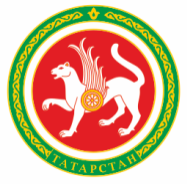 ЗДРАВООХРАНЕНИЯРЕСПУБЛИКИ ТАТАРСТАНМИНИСТЕРСТВОЗДРАВООХРАНЕНИЯРЕСПУБЛИКИ ТАТАРСТАНТАТАРСТАН  РЕСПУБЛИКАСЫ    СӘЛАМӘТЛЕК САКЛАУ           МИНИСТРЛЫГЫТАТАРСТАН  РЕСПУБЛИКАСЫ    СӘЛАМӘТЛЕК САКЛАУ           МИНИСТРЛЫГЫул.Островского, д. 11/6, город Казань, 420111ул.Островского, д. 11/6, город Казань, 420111Островский ур., 11/6 нчы йорт, Казан шәһәре, 420111Островский ур., 11/6 нчы йорт, Казан шәһәре, 420111Телефон: (843) 231-79-98, факс: (843) 238-41-44. E-mail:minzdrav@tatar.ru, сайт: http://minzdrav.tatarstan.ruТелефон: (843) 231-79-98, факс: (843) 238-41-44. E-mail:minzdrav@tatar.ru, сайт: http://minzdrav.tatarstan.ruТелефон: (843) 231-79-98, факс: (843) 238-41-44. E-mail:minzdrav@tatar.ru, сайт: http://minzdrav.tatarstan.ruТелефон: (843) 231-79-98, факс: (843) 238-41-44. E-mail:minzdrav@tatar.ru, сайт: http://minzdrav.tatarstan.ruТелефон: (843) 231-79-98, факс: (843) 238-41-44. E-mail:minzdrav@tatar.ru, сайт: http://minzdrav.tatarstan.ru______________ № ____________________________ № ____________________________ № ____________________________ № ____________________________ № ______________На № ___________________________На № ___________________________На № ___________________________На № ___________________________На № ___________________________